De sacrés bons momentsC’est l’hiver et il fait froid. Quoi de plus normal ? Un bon froid sec, qui, lorsque le soleil étincelle et que tu regardes bien, tu remarques comme des milliers de petites poussières argentées semblant virevolter. C’est si gracieux, tellement doux, qu’on voudrait bien que jamais cela ne s’arrête. Mais rien que de l’avoir vécu ce moment magique, c’est déjà incroyable, et vraiment, cela serait abuser de la gentillesse de dame nature que de vouloir le prolonger. La vie me donne d’ailleurs tant de jolis moments comme celui-ci, que je ne pense pas toujours à les immortaliser. Ils sont ici pour moi, car je les regarde en prenant le temps, et partager ces instants de bonheur ne me vient même plus à l’esprit, car mes yeux voient à leur façon, tendrement, alors que d’autres yeux ne les saisiraient peut-être pas de la même manière.Alors lorsque tout s’en mêle, le froid, la bise, l’eau de la fontaine et la neige, je suis certaine que les fées, les elfes et les esprits de la nature s’en donnent à cœur joie pour se déguiser en sculpteurs et pour m’en mettre plein la vue. Bien fait pour moi, parce que je le mérite, parce que je vois avec des yeux de petite fille,  hum, très drôle sachant que la petite fille est à cent lieues d’ici, mais quand même, c’est tellement beau que oui, redevenir la p’tite, ça a du bon. Je me les garde en cas de moins mieux ces instants de douceur, comme pense-bête et je me les écrit pour me dire combien je suis riche et me plaindre serait injuste, me dirais-je en me relisant. Et ce soir en rentrant, je me retrouve seule, c’est cool, alors je saisis l’occasion de noter justement ces sacrés bons moments, et encore justement là, il faisait très froid lorsque je suis rentrée, du coup, encore une occasion de me noyer dans un bain de bonheur, bien assise au chaud sur le canapé, l’ordi sur les jambes à chatouiller les touches pour faire de ces quelques lignes, un pense-bête positif.11 janvier 2021                                         Rovine  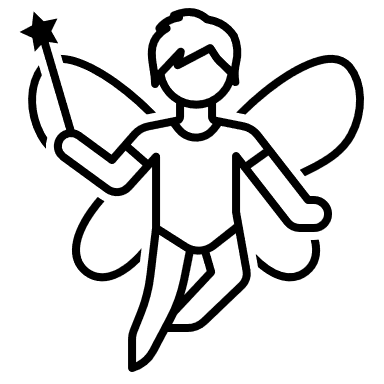 